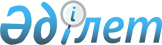 О внесении изменений и дополнений в некоторые нормативные правовые акты Республики Казахстан по вопросам коллекторской деятельностиПостановление Правления Национального Банка Республики Казахстан от 22 декабря 2017 года № 249. Зарегистрировано в Министерстве юстиции Республики Казахстан 23 января 2018 года № 16267.
      В целях совершенствования нормативных правовых актов Республики Казахстан Правление Национального Банка Республики Казахстан ПОСТАНОВЛЯЕТ:
      1. Утвердить Перечень нормативных правовых актов Республики Казахстан, в которые вносятся изменения и дополнения по вопросам коллекторской деятельности (далее – Перечень), согласно приложению к настоящему постановлению.
      2. Управлению по защите прав потребителей финансовых услуг и внешних коммуникаций (Терентьев А.Л.) в установленном законодательством Республики Казахстан порядке обеспечить:
      1) совместно с Юридическим департаментом (Сарсенова Н.В.) государственную регистрацию настоящего постановления в Министерстве юстиции Республики Казахстан;
      2) в течение десяти календарных дней со дня государственной регистрации настоящего постановления направление его копии в бумажном и электронном виде на казахском и русском языках в Республиканское государственное предприятие на праве хозяйственного ведения "Республиканский центр правовой информации" для официального опубликования и включения в Эталонный контрольный банк нормативных правовых актов Республики Казахстан;
      3) размещение настоящего постановления на официальном интернет-ресурсе Национального Банка Республики Казахстан после его официального опубликования;
      4) в течение десяти календарных дней после государственной регистрации настоящего постановления направление его копии на официальное опубликование в периодические печатные издания;
      5) в течение десяти рабочих дней после государственной регистрации настоящего постановления представление в Юридический департамент сведений об исполнении мероприятий, предусмотренных подпунктами 2), 3) и 4) настоящего пункта.
      3. Контроль за исполнением настоящего постановления возложить на заместителя Председателя Национального Банка Республики Казахстан Смоляков О.А.
      4. Настоящее постановление вводится в действие по истечении десяти календарных дней после дня его первого официального опубликования, за исключением абзацев четырнадцатого, двадцать пятого, двадцать шестого, двадцать седьмого, двадцать восьмого, двадцать девятого, тридцатого, тридцать первого, сорокового, сорок первого, сорок второго, сорок третьего, сорок четвертого, сорок пятого и сорок шестого пункта 1 Перечня, которые вводятся в действие с 1 июля 2018 года и распространяются на договоры банковского займа, заключенные с 1 июля 2018 года. Перечень
нормативных правовых актов Республики Казахстан, в которые вносятся изменения и дополнения по вопросам коллекторской деятельности
      1. Утратил силу постановлением Правления Национального Банка РК от 23.12.2019 № 248 (вводится в действие с 01.01.2020).
      2. Внести в постановление Правления Национального Банка Республики Казахстан от 26 марта 2012 года № 137 "Об утверждении Правил исчисления ставок вознаграждения в достоверном, годовом, эффективном, сопоставимом исчислении (реальной стоимости) по займам и вкладам" (зарегистрированное в Реестре государственной регистрации нормативных правовых актов под № 7663, опубликованное 16 августа 2012 года в газете "Казахстанская правда" № 271-273 (27090-27092)) следующие изменения и дополнение:
      в Правилах исчисления ставок вознаграждения в достоверном, годовом, эффективном, сопоставимом исчислении (реальной стоимости) по займам и вкладам, утвержденных указанным постановлением:
      дополнить пунктом 5-1 следующего содержания:
      "5-1. При уступке прав (требований) по договору банковского займа расчет годовой эффективной ставки вознаграждения в случаях, предусмотренных подпунктами 2), 3) пункта 3 настоящих Правил производится третьим лицом, которому уступлены права (требования) по договору банковского займа.";
      пункт 7 изложить в следующей редакции: 
      "7. Годовая эффективная ставка вознаграждения по займу рассчитывается по следующей формуле: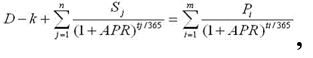 
      где:
      D - сумма первого займа;
      k - общая сумма платежей клиента банку, связанных с получением займов, на дату получения первого займа;
      n - порядковый номер последней выплаты клиенту;
      j - порядковый номер выплаты клиенту после даты получения первого займа;
      Sj - сумма j-той выплаты клиенту, в том числе очередные займы;
      APR - годовая эффективная ставка вознаграждения;
      tj - период времени со дня предоставления первого займа до момента j-той выплаты клиенту (в днях);
      m - порядковый номер последнего платежа клиента;
      і - порядковый номер платежа клиента;
      Pi - сумма і-того платежа клиента после даты получения первого займа, включая платежи в соответствии с пунктами 8, 8-1 настоящих Правил;
      ti - период времени со дня предоставления первого займа до момента і-того платежа клиента (в днях).";
      пункты 8 и 8-1 изложить в следующей редакции:
      "8. В расчет годовой эффективной ставки вознаграждения по займу, выдаваемому юридическому лицу, включаются комиссии и иные платежи, связанные с выдачей и обслуживанием займа, предусмотренные договором банковского займа, размеры и сроки выплаты, которых известны на дату заключения договора банковского займа, а также следующие платежи клиентов в пользу третьих лиц:
      1) платежи клиента в пользу страховой организации, если выгодоприобретателем по договору страхования в случае наступления страхового случая выступает банк, за исключением платежей, предусмотренных подпунктом 4) пункта 9 Правил;
      2) платежи клиента гаранту (поручителю) за получение гарантии (поручительства), оценщику за оценку передаваемого в залог имущества;
      3) платежи клиента в пользу организаций (посредников), оказывающих услуги банку по привлечению клиентов, осуществлению проверки документов, предоставляемых клиентами, на соответствие условиям выдачи займа, передаче документов клиентов банку, приему платежей и переводов от клиентов банка в счет погашения займов.
      Если при расчете годовой эффективной ставки вознаграждения по займу, отсутствует возможность определения размеров платежей, указанных в подпунктах 1), 2) и 3) части первой настоящего пункта, на весь срок кредитования, то в расчет годовой эффективной ставки вознаграждения по займу включаются платежи за весь срок кредитования, исходя из тарифов данных лиц, определенных на день заключения с ними договоров.
      Комиссии и иные платежи, предусмотренные договором банковского займа, а также платежи, указанные в подпунктах 1), 2) и 3) части первой настоящего пункта, факт взимания которых неизвестен на дату заключения договора банковского займа, учитываются в случае перерасчета годовой эффективной ставки вознаграждения по требованию клиента после фактического платежа.
      8-1. В расчет годовой эффективной ставки вознаграждения по займу, выдаваемому физическому лицу, включаются комиссии и иные платежи, связанные с выдачей и обслуживанием займа, предусмотренные договором банковского займа, размеры и сроки выплаты, которых известны на дату заключения договора банковского займа.
      Перечень комиссий и иных платежей, связанных с выдачей и обслуживанием банковского займа, выданного физическому лицу, учитываемых при расчете годовой эффективной ставки вознаграждения, утвержден постановлением Правления Национального Банка Республики Казахстан от 30 мая 2016 года № 134, зарегистрированным в Реестре государственной регистрации нормативных правовых актов под № 13870 (далее - Перечень).
      Если при расчете годовой эффективной ставки вознаграждения по займу отсутствует возможность определения размеров платежей в пользу лиц, указанных в подпунктах 7), 8) и 9) пункта 2 Перечня, на весь срок кредитования, в расчет годовой эффективной ставки вознаграждения включаются платежи за весь срок кредитования, исходя из тарифов, установленных данными лицами и определенных на дату заключения с ними договоров. 
      Комиссии и иные платежи, предусмотренные договором банковского займа, указанные в подпунктах 5), 6), 7), 8), 9), 10) и 11) пункта 2 Перечня, факт взимания которых неизвестен на дату заключения договора банковского займа, учитываются в случае перерасчета годовой эффективной ставки вознаграждения по требованию клиента после фактического платежа или при их введении в период обслуживания банковского займа.".
      3. Утратил силу постановлением Правления Национального Банка РК от 26.11.2019 № 208 (вводится в действие с 01.01.2020).

 Памятка для заемщика - физического лица по договору банковского займа
      Сноска. Приложение утратило силу постановлением Правления Национального Банка РК от 23.12.2019 № 248 (вводится в действие с 01.01.2020).
					© 2012. РГП на ПХВ «Институт законодательства и правовой информации Республики Казахстан» Министерства юстиции Республики Казахстан
				
      Председатель 
Национального Банка

Д. Акишев
Приложение
к постановлению Правления
Национального Банка
Республики Казахстан
от 22 декабря 2017 года № 249 Приложение 
к Перечню нормативных правовых актов
Республики Казахстан, в которые вносятся
изменения и дополнения по вопросам 
коллекторской деятельности